IX  Международный конкурс творческих работ обучающихся по программам среднего общего и среднего профессионального образования«Химия и биология  - основы жизни»Приглашаем школьников старших классов (7 – 11) и студентов колледжей принять участие в IX Международном конкурсе творческих работ обучающихся по программам среднего общего и среднего профессионального образования «Химия и биология – основы жизни». Конкурс проводит кафедра химии факультета технологии и товароведения Воронежского государственного  аграрного университета.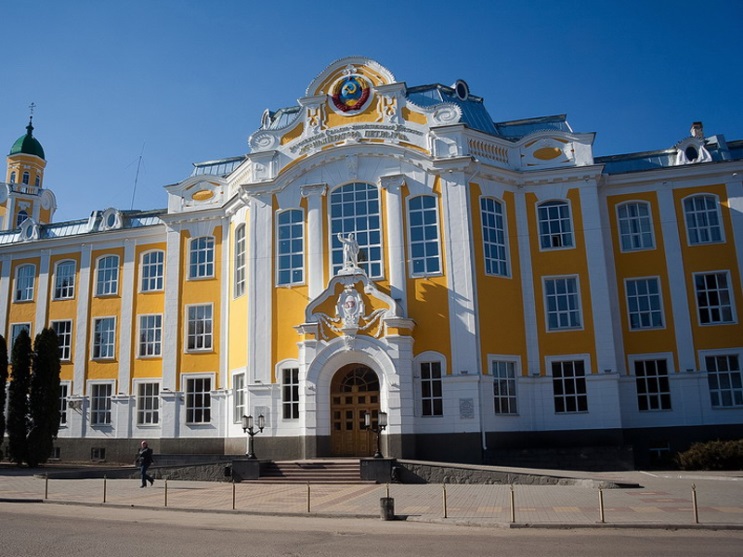 Все участники конкурса получают дополнительные баллы при поступлении во ВГАУ!!!Тематика работ, принимаемых к участию в конкурсе:- Химия пищи.- Экологическая химия. - Прикладная химия.- Строение и свойства природных органических соединений, биологически активных веществ и их использование в сельском хозяйстве и производстве пищевых продуктов.- Микро- и макроэлементы, их соединения и роль в биологических процессах.- Высокомолекулярные соединения: строение, свойства, применение. - Современные аналитические методы оценки качества и фальсификации продуктов питания.- Биотехнологии.Конкурсные работы вместе с заявкой на участие (форма прилагается) в конкурсе присылаются в оргкомитет до 1марта 2023 г. включительно по  электронной почте: chem-vsau@mail.ru  sokolova_chm@mail.ruФайл с заявкой должен быть назван по фамилии первого автора, например: «ИвановА.Заявка» или «IvanovА.Application».  Презентация должна быть выполнена в программе Microsoft Power Point. Количество слайдов в презентации – не более 20. Название файла с презентацией работы должно содержать фамилию первого автора, например: «ИвановА.Презентация» или «IvanovA.Presentation».Телефон для справок: 8(951)-854-21-69. Ответственный организатор конкурса, доцент кафедры химии, к. х. н. Светлана Анатольевна Соколова